2 Week Independent Learning plan Week 11 and 12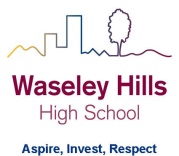 Monday June 22nd to Friday July 3rdSubject: 	Science		Year:	7			Topic/theme: Light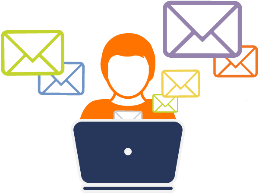 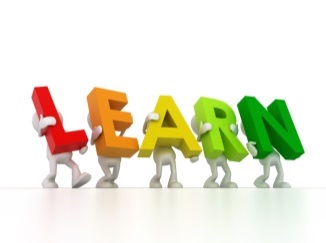 Three stages to online learning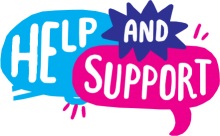 We are here to help you within school opening hours:Learning tasks for this fortnight: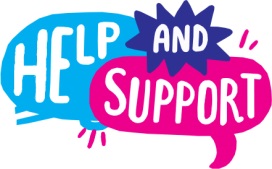 Need help?HomeAccess+ https://facility.waseley.networcs.net/HAP/login.aspx?ReturnUrl=%2fhap (use your normal school username and password).Pupil and parent help page:  https://www.waseleyhills.worcs.sch.uk/coronavirus-independent-learning/help-for-parents-and-pupils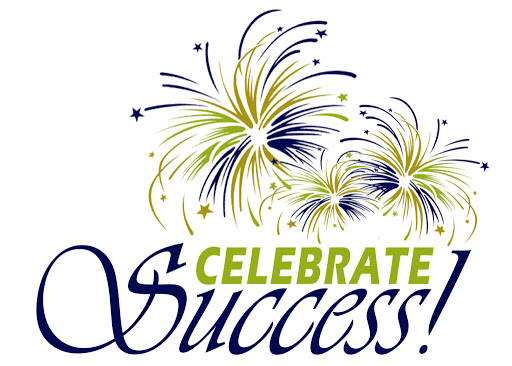 Fancy showing your best work off?You can email a photo of you doing something great, or an example of your best piece of work to your Head of Year for our celebrations assemblies when we return.  Yr 7 please email Mrs Williams at jewilliams@waseleyhills.worcs.sch.uk Yr 8 please email Mrs Bridgeman at jbridgeman@waseleyhills.worcs.sch.ukYr 9 please email Mrs Bradley at kjbradley@waseleyhills.worcs.sch.ukYr 10 please email Mr Jones at djones@waseleyhills.worcs.sch.ukPlease keep your work organised in subjects as we are excited to see what you have achieved and reward you for it when we return.Stage One – Reading TaskStage Two – Completing TasksStage Three – Assessing your learning and feedbackRead the lessons in the table below.  Think about what you need to learn from the task. It may help to look at the other lessons too as this will show you where your learning is heading.  Find the resources you need.  In some instances you may need to log into HomeAccess+ and find the file on the coursework drive (S).  Login with your normal school username and password.  Use the resource as described to complete the suggested task.  Reflect on the teacher’s question.Click here for HomeAccess+ driveClick here for help with accessing HomeAccess+At the end of the two weeks you will be set a task by your teacher on Show My Homework.  This is submitted in SMHWK.   This task will assess your learning and allow us to give you feedback.These assessment tasks are optional but submitting them is very helpful for you and your teacher to understand what you have learnt.Email your teacherJoin your teacher for a support chat sessionRing school receptionYou can now email your teacher using your Office 365 email address. You can also email Mr Baker or the Subject Leader using the contact info above (top right). You will also receive an invite during the two week period to join an online support chat with your teacher.Call 0121 4535211 within school hours. They will email your teacher and ask them to contact you.Lesson Aim:What you need to take from this lesson Resource(s) to use:Hyperlinks to videos etcHomeAccess+ file locationSuggested task:1In this lesson you will learn…What are light wavesThe definitions of translucent, transparent and opaque.Description of resource:https://www.doddlelearn.co.uk/app/login?https://www.bbc.co.uk/bitesize/topics/zw982hv/articles/z27mgdmHome access+ [S] -- Coursework -- Science -- Science Year 7 --Yr 7 Week 11_12 Science -- Transparent Translucent Opaque worksheetDescription of what you need to do (step by step):Work through the presentation on Light Lesson 1 What is light?  in Doddle. Your username is your name followed by 19 eg BartSimpson19 Your password should be: waseleyRead about light waves and watch the short video clip.Complete the worksheet: Transparent Translucent OpaqueA question your teacher would have asked you at the end of this lesson is: Can you describe some properties of light? Explain the meaning of the words transparent, translucent and opaque.2In this lesson you will learn…about the reflection of lighthttps://www.doddlelearn.co.uk/app/login?https://www.bbc.co.uk/bitesize/guides/zq7thyc/revision/2https://www.bbc.co.uk/bitesize/guides/zq7thyc/revision/3Description of what you need to do (step by step):Work through Light Lesson 2 on Doddle.Use the links to read the information about reflection of light.A question your teacher would have asked you at the end of this lesson is: Can you describe the law of reflection? What is meant by specular reflection and diffuse reflection?3In this lesson you will learn…about the refraction of lighthttps://www.doddlelearn.co.uk/app/login?Description of what you need to do (step by step):Work through the Light Lesson 3 Refraction presentation in Doddle Lesson 3. Then attempt the refraction mini quiz. Remember 80%. Have another go if you need to, before submitting.A question your teacher would have asked you at the end of this lesson is: Can you explain what refraction is? Give an example.4In this lesson you will learn…about the eye and the cameraabout similarities and differences between the eye and a camera.https://www.doddlelearn.co.uk/app/login?Home access+ [S] -- Coursework -- Science -- Science Year 7 --Yr 7 Week 11_12 Science – The eye and the camera worksheetDescription of what you need to do (step by step):Work through the presentation on Light Lesson 4 The Camera and the Eye. Attempt the quiz – again aim for 80%, reattempt before submitting if you need to.Complete the worksheet: The eye and the camera.A question your teacher would have asked you at the end of this lesson is: Can you explain what happens to light as it passes through a lens? Give one similarity and one difference between the eye and the camera.5In this lesson you will learn…about primary and secondary colours.about how we see colourhttps://www.doddlelearn.co.uk/app/login?https://www.bbc.co.uk/bitesize/topics/zw982hv/articles/z7rtng8Description of what you need to do (step by step):Work through the presentation on Light Lesson 5 Colour.  Carefully read through Colour Revision.Use Bitesize to watch the videos clips and read the information about colour. Complete the quiz about Colour.A question your teacher would have asked you at the end of this lesson is: How can we make the secondary colours of light?What colour would a magenta shirt look in green light, in blue light and in cyan light?How will we assess you learning?Years 7 and 8: Pupils will be set an interactive quiz using this information on Show My Homework or asked to submit a piece of work such as a photograph of art work.Year 9 to 11: Pupils may be set an interactive quiz or a written task via Show My Homework.How will we assess you learning?Years 7 and 8: Pupils will be set an interactive quiz using this information on Show My Homework or asked to submit a piece of work such as a photograph of art work.Year 9 to 11: Pupils may be set an interactive quiz or a written task via Show My Homework.How will we assess you learning?Years 7 and 8: Pupils will be set an interactive quiz using this information on Show My Homework or asked to submit a piece of work such as a photograph of art work.Year 9 to 11: Pupils may be set an interactive quiz or a written task via Show My Homework.How will we assess you learning?Years 7 and 8: Pupils will be set an interactive quiz using this information on Show My Homework or asked to submit a piece of work such as a photograph of art work.Year 9 to 11: Pupils may be set an interactive quiz or a written task via Show My Homework.